Занятие о профессиях для средней группы«Все профессии важны»Цель: Обобщать и активизировать знания детей о труде, профессиях.Задачи:Учить определять профессии, выделять инструменты, орудия труда для определенной профессии.Развивать речь, мышление, внимание.Активизировать словарь детей пословицами и поговоркамиВоспитывать интерес к разным профессиям, к их значимости в жизни.Материал: картинки с профессиями: повар, продавец, парикмахер, портной, летчик, строитель, врач, дворник, водитель, пожарный, воспитатель, музыкант и т.д.Предварительная работа:Чтение художественной литературы по ознакомлению детей с профессиями.Отгадывание загадок о профессиях, атрибутах разных профессий.Заучивание пословиц и поговорок о труде.Проведение сюжетно – ролевых игр: «Стройка», «Больница», «Парикмахерская», «Магазин».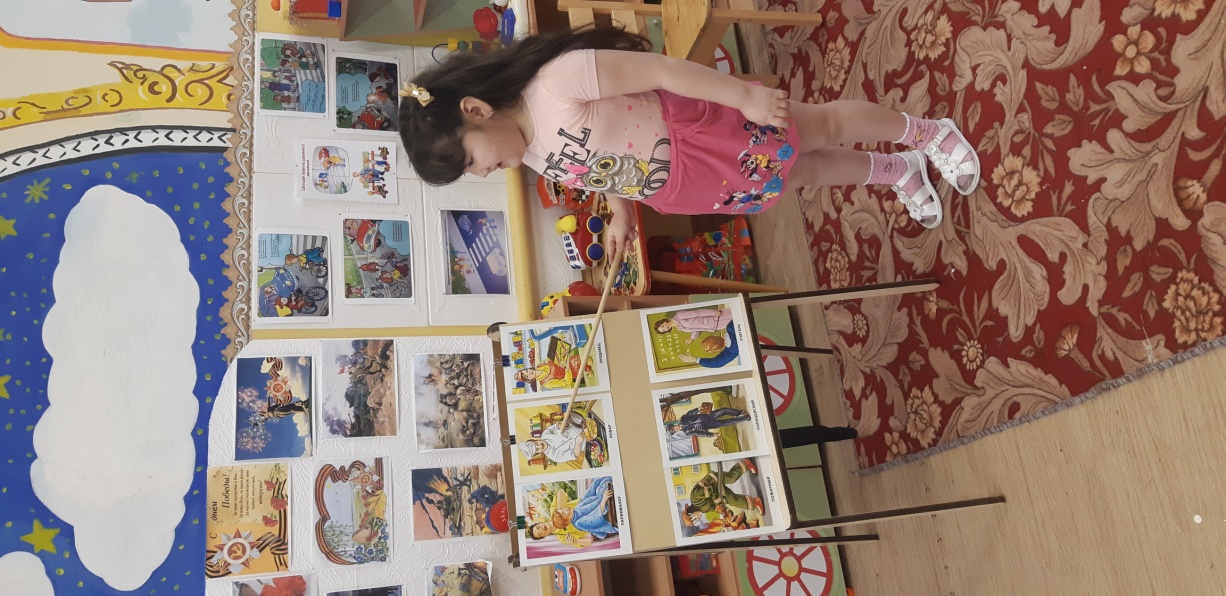 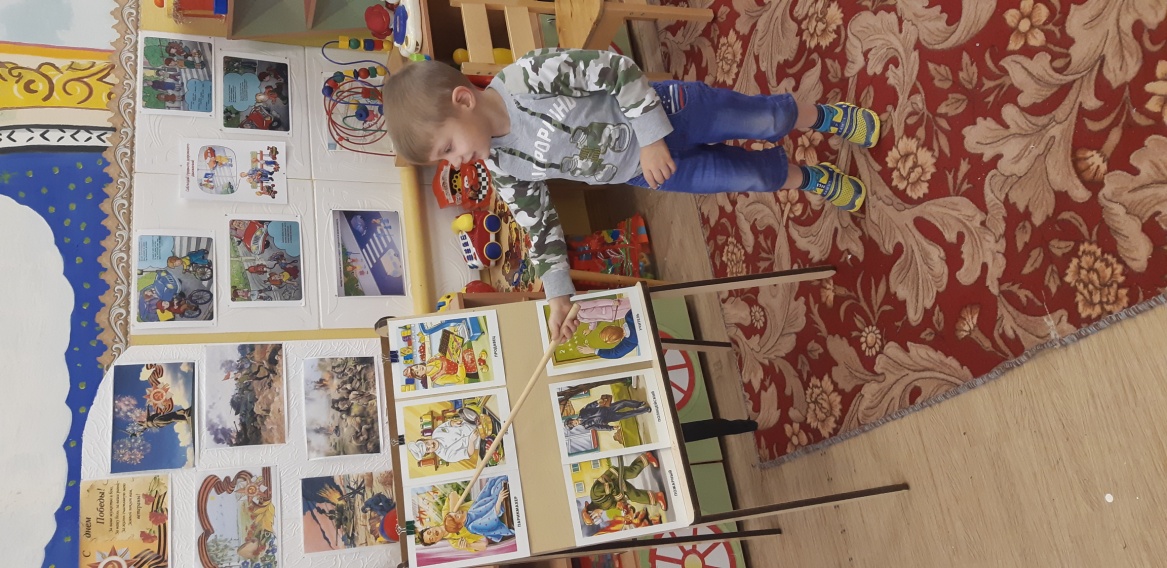 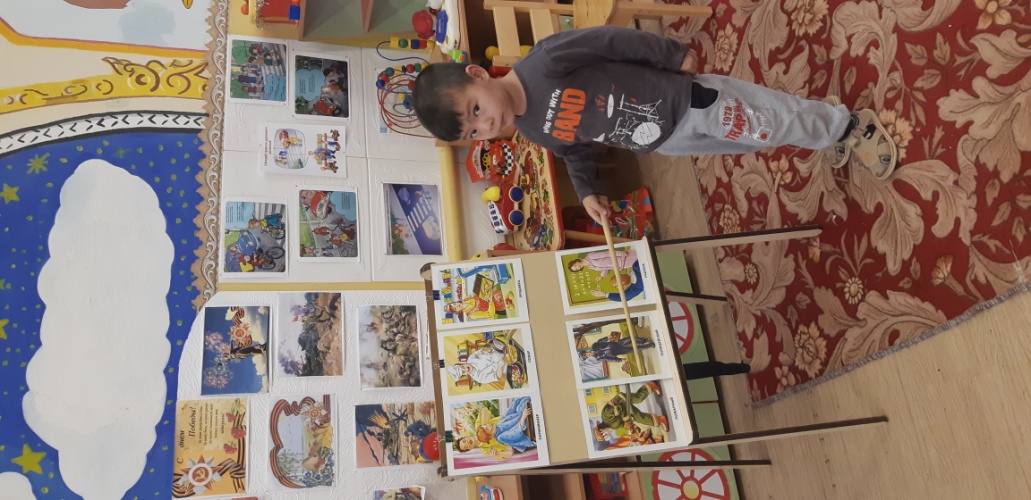 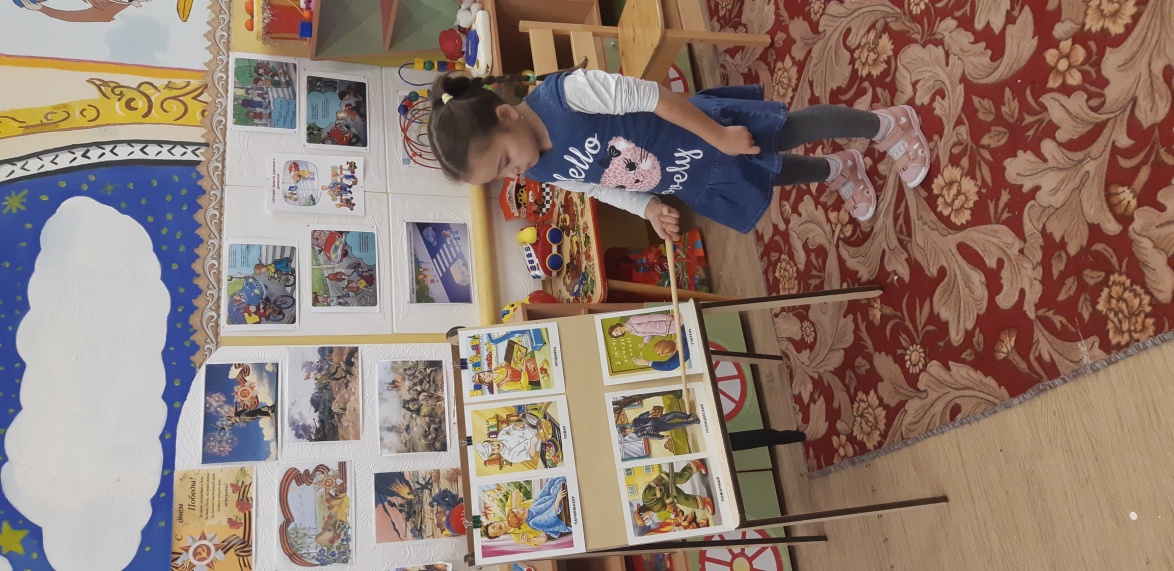 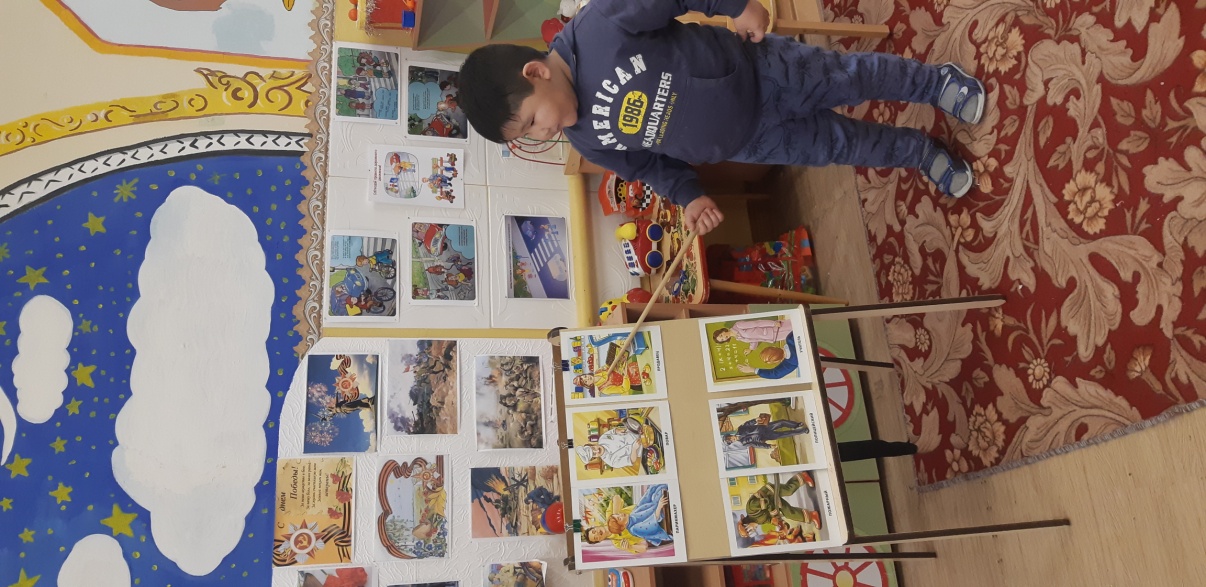 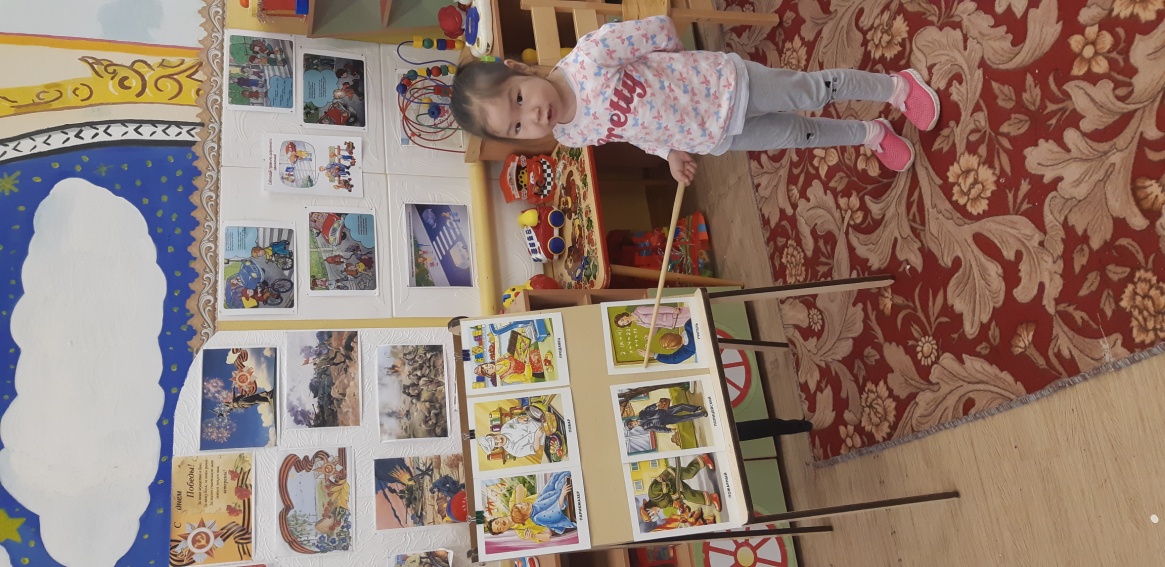 